不備欠陥事項改善(計画)報告書の記入について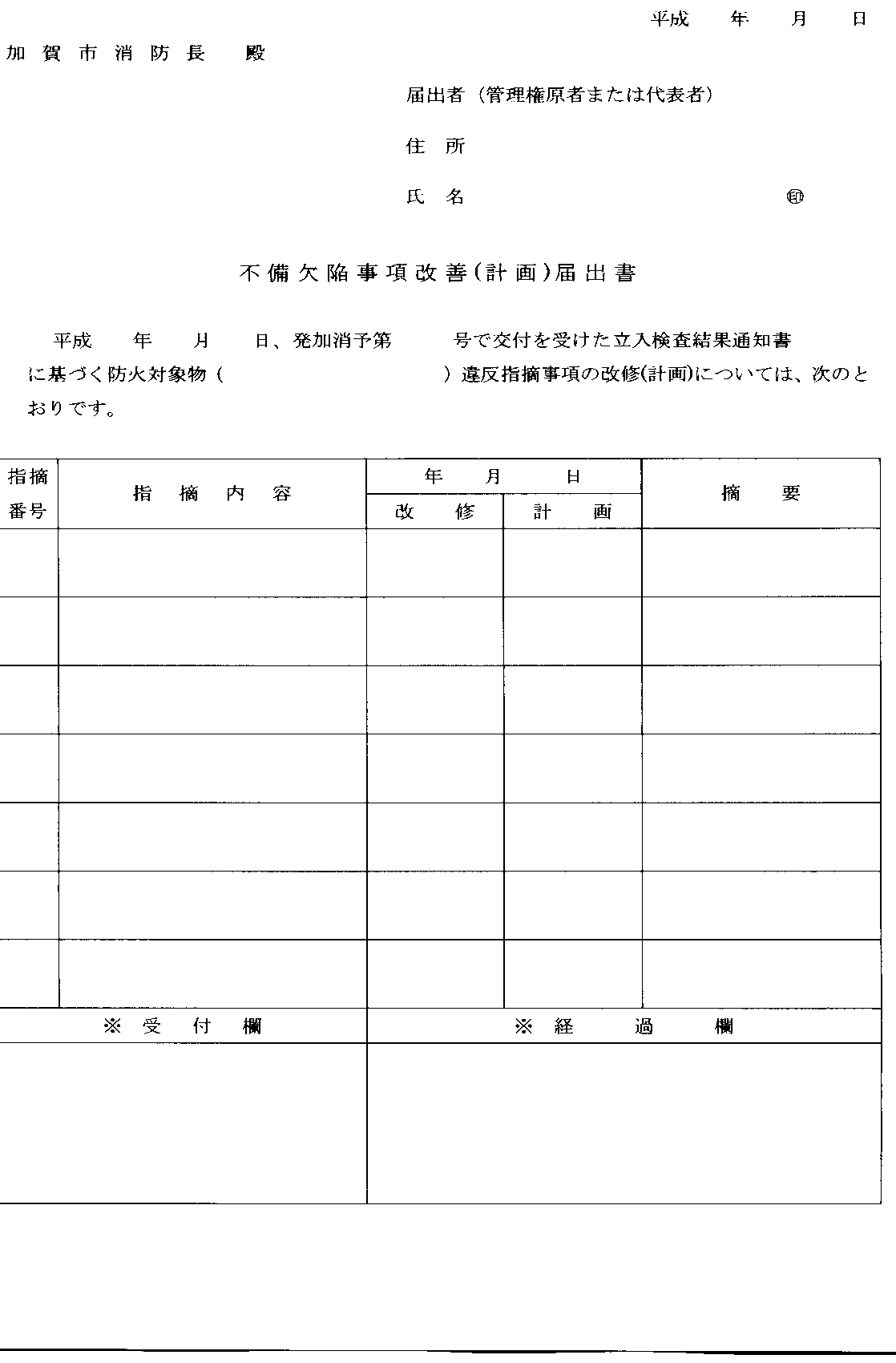 注：　１　報告期日までに届けてください。（報告期日は立入結果通知書の上部に書かれています。）　　２　報告書は２部作成し、提出してください。